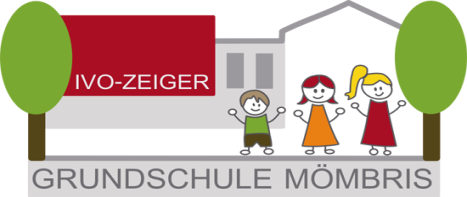 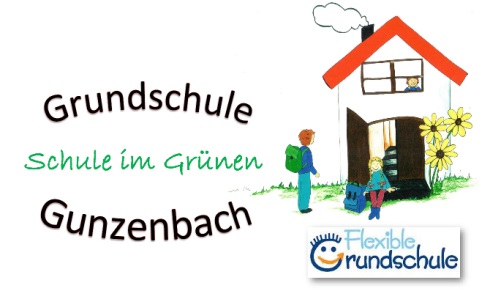                                                                                                          Mömbris, 26.04.2021Sehr geehrte Eltern,momentan können wir noch nicht genau darüber Auskunft geben, welche Art von Unterricht in den nächsten Wochen stattfinden wird, da wir nicht wissen, wie sich die Inzidenzzahlen entwickeln werden.Bei einer Inzidenz über 100 haben nur die 4. Klassen Wechsel- bzw. Präsenzunterricht. Alle anderen Klassen verbleiben im Distanzunterricht.Aus diesem Grund geben wir vorsorglich die Anmeldung zur Notbetreuung heraus.Wie bisher gilt, dass die Notbetreuung ausschließlich innerhalb der regulären Unterrichts- bzw. gebuchten Betreuungszeiten stattfindet (Kürzungen sind möglich). Bitte tragen Sie unten Ihre benötigten Zeiten ein und geben die Anmeldung bis spätestens Donnerstag, 29.04.2021, 09:00 Uhr (gerne auch per Mail), an die Schule zurück. Nehmen Sie dieses Angebot der Notbetreuung bitte nur im äußersten Notfall verantwortungsbewusst wahr. Bitte beachten Sie, dass Sie stets telefonisch sofort erreichbar sein müssen, da positiv getestete Kinder und Kinder, deren Ergebnis nicht eindeutig bestimmbar ist, sofort abgeholt werden müssen.Mit freundlichen GrüßenDie Schulleitung--------------------------------------------------------------------------------------------------------------------------------------Sehr geehrte Damen und Herren, hiermit melde ich mein Kind _______________________ Klasse ______________verbindlich zur Notbetreuung an folgenden Tagen an:Montag:        03.05.2021  von  __________________    bis ____________________Montag:        10.05.2021  von  __________________    bis ____________________Montag:        17.05.2021  von  __________________    bis ____________________Dienstag:      04.05.2021  von  __________________    bis ____________________Dienstag:      11.05.2021  von  __________________    bis ____________________Dienstag:      18.05.2021  von  __________________    bis ____________________Mittwoch:    05.05.2021  von  __________________    bis ____________________Mittwoch:    12.05.2021  von  __________________    bis ____________________Mittwoch:    19.05.2021  von  __________________    bis ____________________Donnerstag: 06.05.2021  von  __________________    bis ____________________Donnerstag: 13.05.2021                          Christi Himmelfahrt (Feiertag)Donnerstag: 20.05.2021  von  __________________    bis ____________________Freitag:         07.05.2021  von  __________________    bis ____________________Freitag:         14.05.2021  von  __________________    bis ____________________Freitag:         21.05.2021  von  __________________    bis ____________________Mir ist bewusst, dass ich mein Kind nur zur Notbetreuung schicken kann, wenn es frei von jeglichen Krankheitsanzeichen ist. Bei einer Erkrankung werde ich mein Kind telefonisch im Sekretariat entschuldigen. Mömbris, den ___________________       Unterschrift: __________________________________